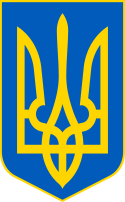 У К Р А Ї Н ААВАНГАРДІВСЬКА СЕЛИЩНА  РАДАОДЕСЬКОГО РАЙОНУ ОДЕСЬКОЇ ОБЛАСТІР І Ш Е Н Н Я    Керуючись  статтями 12,78,81,92,118,122,186, п. 24, пп 5) п. 27 розділу Х Земельного кодексу України, п. 34 ч. 1 ст. 26 Закону України «Про місцеве самоврядування в Україні», ст.19, 25, 50, 57 Закону України «Про землеустрій», надані обгрунтовуючі супровідні документи, враховуючи рекомендації Постійної комісії селищної ради з питань земельних відносин, природокористування, охорони пам’яток, історичного середовища та екологічної політики, Авангардівська селищна рада вирішила: 1.  Затвердити:1.1. Технічну документацію із землеустрою щодо інвентаризації земель комунальної власності за адресою: Одеська область, Одеський район, Авангардівська селищна рада.1.2. Виконавчому органу Авангардівської селищної ради зареєструвати відповідно до діючого законодавства:- земельну ділянку загальною площею 2,8636 га, кадастровий номер 5123783200:01:003:3003, з цільовим призначенням 03.20 -  земельні ділянки загального користування, які використовуються як внутрішньоквартальні проїзди, пішохідні зони;- земельну ділянку загальною площею 3,0937 га, кадастровий номер 5123783200:01:003:2350, з цільовим призначенням 01.16 -  земельні ділянки під полезахисними лісовими смугами;- земельну ділянку загальною площею 0,9095 га, кадастровий номер 5123783200:01:003:2351, з цільовим призначенням 01.16 -  земельні ділянки під полезахисними лісовими смугами;- земельну ділянку загальною площею 1,2525 га, кадастровий номер 5123783200:01:003:2352, з цільовим призначенням 01.16 -  земельні ділянки під полезахисними лісовими смугами;- земельну ділянку загальною площею 0,6933 га, кадастровий номер 5123783200:01:003:2353, з цільовим призначенням 03.20 -  земельні ділянки загального користування, які використовуються як внутрішньоквартальні проїзди, пішохідні зони.2. Затвердити:№ 2522 -VІІІвід 22.12.2023 2.1. Проект землеустрою щодо відведення земельних ділянок у разі зміни їх цільового призначення гр. Дикуну Миколі Миколайовичу для розміщення та експлуатації основних, і допоміжних будівель та споруд підприємств переробної, машинобудівної та іншої промисловості, яка розташована за адресою: Одеська область, Одеський район, смт Авангард, вул. Ангарська, 17.2.2. Виконавчому органу Авангардівської селищної ради здійснити заходи щодо реєстації зміни цільового призначення земельної ділянки загальною площею 2,7067 га, кадастровий номер 5123755200:02:004:0410 у відомостях Державного земельного кадастру.3. Затвердити:3.1. Проект землеустрою щодо відведення земельних ділянок у разі зміни їх цільового призначення гр. Дикуну Миколі Миколайовичу для розміщення та експлуатації основних, підсобних і допоміжних будівель та споруд технічної інфраструктури (виробництва та розподілення газу, постачання пари та гарячої води, збирання, очищення та розподілення води), яка розташована за адресою: Одеська область, Одеський район, смт Авангард, вул. Ангарська, 17.3.2. Виконавчому органу Авангардівської селищної ради здійснити заходи щодо реєстації зміни цільового призначення земельної ділянки загальною площею 0,1807 га, кадастровий номер 5123755200:02:004:0409 у відомостях Державного земельного кадастру.4. Контроль за виконанням рішення покласти на постійну комісію з питань земельних відносин, природокористування, охорони пам’яток, історичного середовища та екологічної політики.Селищний голова                                                           Сергій ХРУСТОВСЬКИЙ№ 2522 -VІІІвід 22.12.2023 Про затвердження документації із землеустрою